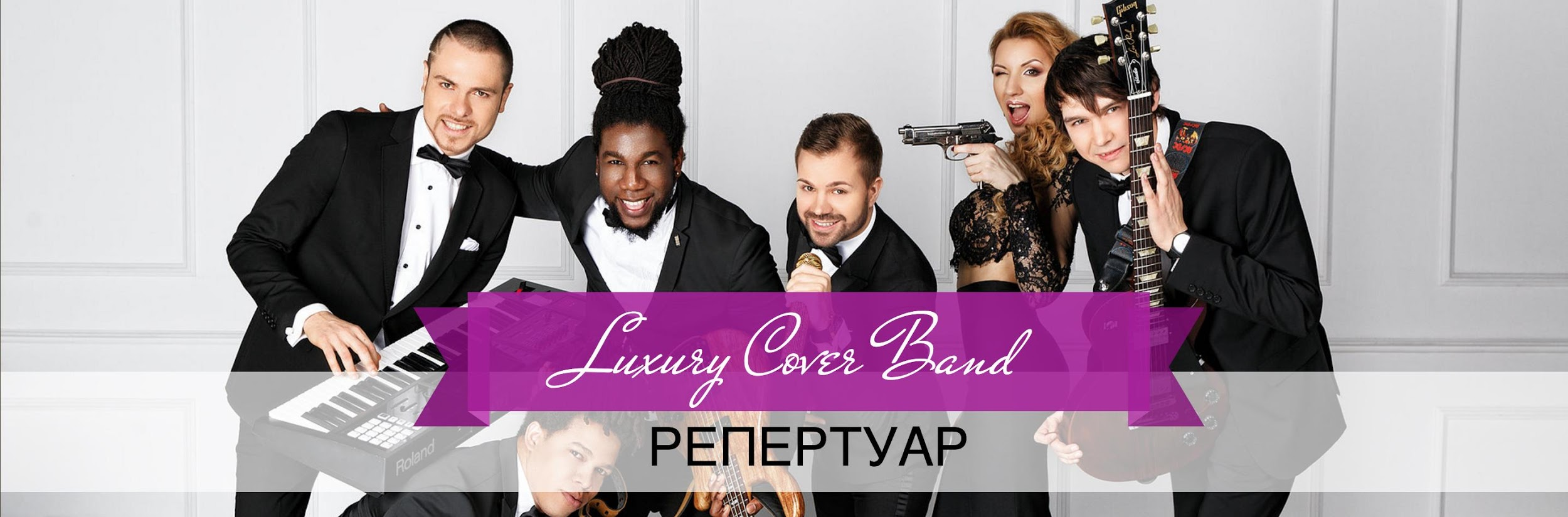 При составлении репертуара группа учитывает тематику мероприятия, возраст  гостей, продолжительность выступления и т. д. Если у Вас есть пожелания – отметьте  песни, которые вы хотите услышать на празднике. Окончательное формирование списка  песен доверьте музыкантам. В таком случае программа будет построена с учетом  ваших музыкальных вкусов, а выступление группы пройдет гармонично и ярко! Зеленым отметьте что исполнитьКрасным отметьте стоп листРУССКИЕDabro -–  Юность Artik asti и Артём Качер -– Грустный дэнс   Билан -– Молния  Билан -– Про белые розыБилан -–  Держи  Моргенштерн Элджей -–  CadillacХабиб -–  Ягода малинка Ленинград -– Рыба моей мечты Ленинград -– Москва по ком звонят твои колокола? Ленинград -– Www.Ленинград  Чайф -– Аргентина Ямайка 5:0  Звери – Районы кварталы  Звери – Просто такая сильная любовь  Звери – Южная ночь  Леприконсы – Хали-гали  Отпетые мошенники -–  Люби меня люби Губин -–  НочьJony -–  КометаСмысловые галлюцинации -–  Вечно молодой Джаро и Ханза -– Королева танцпола  Белорусских -– Hезабудка  Hammali & navai -– Пустите меня на танцпол  Hammali & navai -– Ноты  Niletto — Любимка  Артур пирожков – Зацепила  Звонкий -– Голоса  Звонкий -– Shine  Барских -– Неземная  Баста — Сансара  Артур Пиражков — Алкоголичка  Little big — I’m ok  Amchi & ternovoy — Прочь  Элджей — Минимал  Элджей & Feduk — Розовое вино  Грибы — Между нами тает лёд  Estradarada — Вите надо выйти  MONATIK — КружитMONATIK  — Сейчас  Макс Барских — Туманы  Макс Барских — Подруга ночь  Дорн — Стыцамэн  Дорн — Бигуди  Дорн — Ненавижу  Gorky Park — Moscow Calling  Алексей Воробьев — Я тебя люблю  Алексей Воробьёв — Сумасшедшая Время и стекло — На стиле  Мот и Ани Лорак — Сопрано  Мот — День и Ночь  Мот feat. Бьянка — Абсолютно Всё  Лепс — Рюмка водки  Сплин — Мое сердце остановилось  Баста — Выпускной (медлячок) Крид — Самая Крид — Невеста  Гарик Сукачев — Моя бабушка курит трубку  EMIN & A'STUDIO — Если ты рядом  Крид — Папина дочка  Квест пистолс — Санта Лючия  Квест пистолс — Непохожие Ваня Дмитриенко -–  Венера Юпитер  Многоточие -–  В жизни так бывает Artik & Asti — Девочка танцуй  Artik & Asti — Грустный денс  Dorofeeva — Горит моя душаКлава Кока — КрашКлава Кока — Покинула чатZivert — Life  ZIVERT — Beverly Hills  Zivert, Мот – Паруса  Лобода — Суперзвезда  Лобода — Твои глаза   Лобода — МолокоА'СТУДИО — Так же, как все А'СТУДИО — Улетаю   А'СТУДИО — Только с тобой  #2Маши — Босая  #2Маши — Мама я танцую  #2Маши - Корабль - печаль#2Маши - Красное белоеП.Гагарина — Драмы больше нетП. Гагарина - Обезоружена  Чичерина — Тулула  А. Чумаков — СчастьеSerebro — Между нами любовь Serebro — Мама Люба давай  Время и стекло — Имя 505  Ленинград — Экспонат  IOWA — Улыбайся  IOWA — Мама  Ёлка — Шар  Елка — Грею счастье   Виагра —  Стоп стоп стопВиагра , Меладзе —  океан и три рекиХиты 80х - 90х  Кармэн — Лондон гуд байБелоусов — Девчонка девчоночка  Руки вверх — Крошка моя  Руки вверх — Алёшка  Руки Вверх — 18 Михей и Джуманджи — Сука любовь Ласковый май — Белые розы  Иванушки — Тополиный пух Gloria Gaynor — I will survive  Tina Turner — Simply the best  Venus — Shocking Blue  Ase of base – All that she wants  Eruptions — One way ticket  CC Catch — Heaven and hell  Boney M — Sunny  Мираж — Музыка нас связала  Демо — Солнышко  Натали — Ветер с моря дул  Eurythmics — Sweet dreams   Voyage voyage Кавказ  KA RE — Половина моя Эльбрус Джанмирзоев — Бродяга  Сосо Павлиашвили — Помолимся за родителей  Сосо Павлиашвили — Тост Сосо Павлиашвили — Небо на ладони  Сосо Павлиашвили — Радовать А. Петросов — Кайфуем Тимур Темиров — Голубка  Хава Нагила  7 40  Джан Баку — Дом родной!  Авраам Руссо — далеко далеко  Zamiq — se nece de gozelsen  Гусейн Манапов — Ai giz kechme bizim mehleden  Ретро  Михаил Боярский — Голубка (Ланфрен ланфра !!!!)  Михаил Боярский — Зеленоглазое такси Михаил  Боярский — Все пройдет  Михаил Боярский — Спасибо роднаяЮрий Антонов — Летящей походкой Юрий Антонов — Мечта  Чайф — 17 лет  Браво — московский бит  Браво — любите девушки Браво — оранжевый галстукБраво  — это город Москва  Браво — я то что надо  Браво — конечно Вася  Кузьмин — Симона  Жанна Агузарова — Черный кот  Жанна Агузарова — Будь со мной  Жанна Агузарова — ленинградский рок & ролл  Эй моряк (из к/ф «Человек амфибия»)  Эдита Пьеха — Наш Сосед  Afric Simone — Hafanana Roy Orbison — Pretty Woman  Ray Charles — Hit the road jackElvis  Presley — blue suede shoes  АНГЛИЙСКИЕ  Adele —  Rolling in the deep  Billi Eilish —  Bad Guy  Jessie J —  Bang BangTons and I — Dance monkey Charlie Puth — We Don't Talk Anymore  Ed Sheeran — Shape of You  Ed Sheeran - PerfectMinelli - RampampamGnarls Barkley- Crazy The weekend - Blinding lights Slice Merton —  No roots  LP —  Lost on you  Camila Cabello — Havana  Ariana Grande — God is a woman Ariana Grande — 7 ringsAriana Grande — Breathing Fergie —   A Little Party  Maroon 5 —  This Love  Bruno Mars —  Runaway baby Bruno Mars  — Locked out heaven Rihanna —  We Found Love  Rihanna —  Diamonds  Dua Lipa —  Levitating Dua Lipa —  No lie  Dua Lipa —  Don't start now    Katy Perry —  I Kissed a girl Carlas Dreams — Sub pielea mea  Rag'n Bone Man — Human  Jon legend — All of me  Bruno Mars — Uptown Funk  Coldplay — Adventure Of A Lifetime  Coldplay — Hymn For The Weekend  The Weeknd — Can't Feel My Face  Newman — Love Me Again  DNCE — Cake By The Ocean Justin Timberlake — Can't Stop the Feeling!   Jamiroquai — Cosmic girl  Jamiroquai — Bad girl  Jamiroquai — Love Foolosophy Daft Punk — Get Lucky  Mojo — Lady  Wild Cherry – Play That Funky Music   Tito & Tarantula — After Dark Yves LaRock — Rise UpPharrell Williams —  Happy  Madcon — Beggin P!nk — Just give me a reason P!nk — Just like fireSia David Guetta —  Flames  Sia David Guetta — Titanium Sia — Bird set free Sia — Unstoppable Sia — Chandelier Sia —  Courage to ChangeAnne-Marie  —  F-r-i-e-n-d-s  Miley Cyrus — Midnight skyMiley Cyrus — Prisoner Медленные  Beauty & the Beast (из м/ф "Красавица и Чудовище")Celine Dion- My heart will go onW.Houston – I will always love you  W.Houston – Greatest love of all  W.Houston - Al the man that I need  Beyonce - Halo   Мот & А-Студио – Ты рядомА-Студио - Я искала тебяА-Студио - Любовь -рекаLady Gaga - I'll never love againLady Gaga – Shallow  Пугачева – Миллион алых розБаста, Zivert - С Неба лейLara Fabian – Je t'aime  #2 Маши - О насRock  RCHP — Can't stop  Blur — Song2  Nirvana — Smells Like Teen Spirit  Bon Jovi — It's My Life  Nickelback — Lullaby  Adele — Rolling In The Deep  OneRepublic — Love Runs Out  3 Doors Down — I’m here without you baby Aerosmith — I Don't Want to Miss a Thing  Blue — Breathe Easy  Bob Seger — Rock n Roll  Земляне — Трава у дома  Леприконсы — Хали-гали Моральный кодекс — До свиданья мама Evanescence- Bring me to life 4 Non Blondes - What's UpItalyRicchi E Poveri — Mamma Maria  Kings — Volare  Ricchi e Poveri — Sara Perche Ti Amo  Eros Ramazzotti — Un'Altra Te Adriano Celentano — Confessa  Ricchi e Poveri — Cosa Sei FranceLara Fabian — Je t'aime  Zaz — Je Veux Zaz — Que vendraZaz — Sous le ciel de ParisGregory Lemarchal — SOS Céline Dion — L'amour existe encoreMireille Mathieu — Pardonne moiIndila —Derniere DanseSting — La belle dame sans regretKate Ryan — Voyage VoyageYves Montand — C'est si bonAmél Bent — Ma philosophieAmél Bent — Où  je vaisDalida — Paroles, parolesIn-grid —  I'm folle de toiIn-grid — Tu es foutuSpainLuis Fonsi — DespacitoLuis Fonsi, Demi Lovato — Échame La Culpa  Michel Telo  — Nosa NosaCesaria Evora — Besame Mucho Enrique Iglesias — El perdon Enrique Iglesias — DUELE EL CORAZON Enririque Iglesias — Bailando Ricky Martin — Adios Ricky Martin — La mordidita GipsyRicky Martin —  Livin' La Vida Loca Ritchie Valens — La Bamba  J Balvin, Willy William —  Mi GenteJ. Balvin, Bad Bunny —  LA CANCIÓNDJ Snake, J. Balvin, Tyga  — Loco ContigoNicky Jam x J. Balvin — XDon Omar —  Danza Kuduro ft. LucenzoGente de Zona  —  La Gozadera Dasoul  —  Vuela CorazónLos Del Rio  —  La MacarenaAndrea Bocelli  —  Quizas Quizas QuizasBuena Vista Social Club — Dos Gardenias   Buena Vista Social Club  —  El Cuarto De TulaBuena Vista Social Club  —  Chan ChanCelia Cruz  —  QuimbaraMaluma —  Felices los 4Jazz Soul R&B  Варум — Осенний джазIrma — I know (OST Кухня)  Miley Cyrus — Wrecking Ball (vintage)  Beyonce — Crazy in love (vintage)  Sunny (jazz version)  Venus (jazz version)  Stevie Wonder — Don’t you worry about a thing  Jill Scott — Golden  Chaka Khan — ain't nobody  Duke Ellington — It don't mean a thing  Perry Como — Sway  Etta James — At Last  Gaelle — Give it back  Sade — Smooth Operator  Sting — La bell dame sans regret  Sting — Every breath you take Alicia Keys — New York Alicia Keys — No oneAlicia Keys — Falling Jane Monheit — Over The Rainbow Randy Crawford – Street life  Aretha Franklin — I Say A Little Prayer  Sinatra — Strangers in the nights  Lenny Kravitz – I Belong To YouНовогодние Песни Дискотека Авария — Новогодняя Шарарам — Если снежинка не растает 5 минут (песня из кинофильма "Карнавальная ночь") Натали — Новогодние игрушки Abba — Happy New Year Wham! — Last Christmas Mariah Carey — All I Want For Christmas Is You 